무결성 검사테이블 생성 시 암호화 프로파일을 적용하면 무결성 점검 탭이 표시됩니다. 테이블에 저장된 특정 기간데이터에 대해 무결성 상태를 점검할 수 있습니다."진행 상태 출력" 옵션을 체크하면 검사 진행 중 무결성 점검 결과가 정상인 블럭들도 표시됩니다.무결성 검사를 진행할 기간과 옵션을 설정하고 점검 시작 버튼을 눌러 검사를 진행합니다.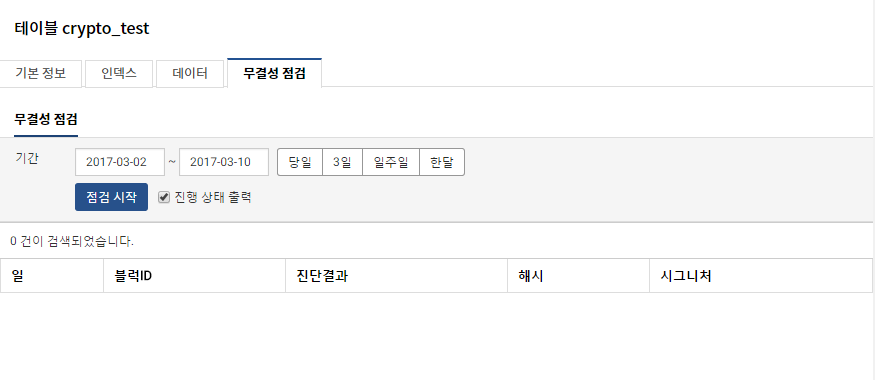 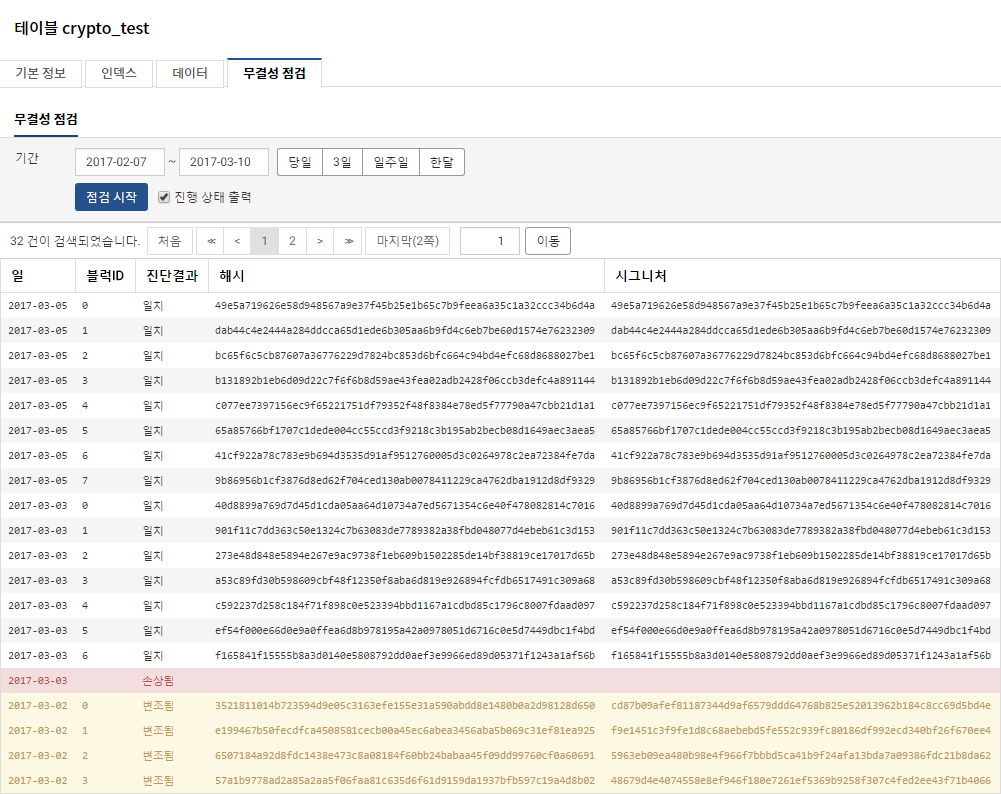 